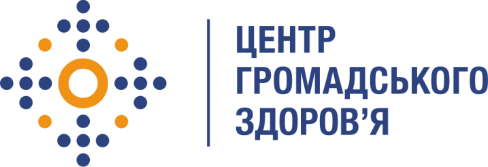 Державна установа 
«Центр громадського здоров’я Міністерства охорони здоров’я України» оголошує конкурс на відбір консультантів для проведення тренінгу з питань надання послуг тестування на ВІЛ в ДКВС України відповідно до оновлених рекомендацій в рамках програми Глобального фонду по боротьбі зі СНІДом, туберкульозом та малярією.Назва позиції: Консультанти для проведення тренінгу з питань надання послуг тестування на ВІЛ в ДКВС України відповідно до оновлених рекомендаційІнформація щодо установи:Головним завданнями Державної установи «Центр громадського здоров’я Міністерства охорони здоров’я України» (далі – Центр) є діяльність у сфері громадського здоров’я. Центр виконує лікувально-профілактичні, науково-практичні та організаційно-методичні функції у сфері охорони здоров’я з метою забезпечення якості лікування хворих на cоціально-небезпечні захворювання, зокрема ВІЛ/СНІД, туберкульоз, наркозалежність, вірусні гепатити тощо, попередження захворювань в контексті розбудови системи громадського здоров’я. Центр приймає участь в розробці регуляторної політики і взаємодіє з іншими міністерствами, науково-дослідними установами, міжнародними установами та громадськими організаціями, що працюють в сфері громадського здоров’я та протидії соціально небезпечним захворюванням.Основні обов'язки:Проведення тренінгу з питань надання послуг тестування на ВІЛ в ДКВС України відповідно до оновлених рекомендацій та надання звітів за формою, затвердженою в Центрі. Вимоги до професійної компетентності:•	Вища освіта в галузі знань «Охорона здоров’я» чи суміжних галузях;•	Досвід роботи у сфері ВІЛ/СНІДу; •	Досвід підготовки та проведення навчальних заходів у сфері ВІЛ/СНІДу;•	Знання чинної нормативної бази, що регулюють питання ВІЛ-інфекції/СНІДу; Резюме мають бути надіслані електронною поштою на електронну адресу: vacancies@phc.org.ua. В темі листа, будь ласка, зазначте: «141 - 2020 Консультант для проведення тренінгу з питань надання послуг тестування на ВІЛ в ДКВС України відповідно до оновлених рекомендацій».Термін подання документів – до 13 серпня 2020 року, реєстрація документів 
завершується о 18:00.За результатами відбору резюме успішні кандидати будуть запрошені до участі у співбесіді. У зв’язку з великою кількістю заявок, ми будемо контактувати лише з кандидатами, запрошеними на співбесіду. Умови завдання та контракту можуть бути докладніше обговорені під час співбесіди.Державна установа «Центр громадського здоров’я Міністерства охорони здоров’я України»  залишає за собою право повторно розмістити оголошення про вакансію, скасувати конкурс на заміщення вакансії, запропонувати посаду зі зміненими обов’язками чи з іншою тривалістю контракту.